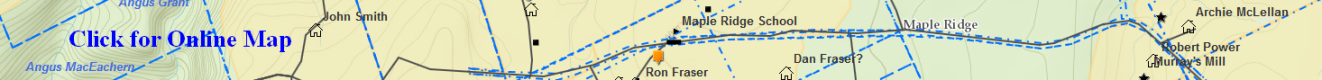 Will_MacGillivray_Hugh – (Eigg Mountain Settlement History)Hugh MacGillivray “of Summerville Knoydart” A-1098 Hugh MacGillivray died January 5, 1883 but his estate was not dealt with until 1899. No explanation for the delay given in the file.“I give and bequeath to my son John MacGillivray two hundred acres, more or less, namely the one hundred acres…I own and occupy at Summerville aforesaid, one hundred more or less of woodland at the rear of the heirs of Andrew MacGillivray and to my son Alexander I will and bequeath one hundred and thirty-six acres more or less of land I own at Brown’s Mountain…in range twelve lot number 11 of North Addington Grant with every privilege reserved to my son John to obtain wood on said lot of land.I also will and ordain to my Alexander the sum of one hundred dollars currency to be paid by my son John…(for)…clothing as long as he is a student at law.I will and ordain to my wife Catherine …three milk cows and eight head of sheep…”John to provide her with “necessary decent attendance…”John will provide for daughters Catherine, Marcella and Flora.His son Reverend Andrew MacGillivray and John MacGillivray, Angus’s son appointed executors. Hugh MacGillivray could not sign his name and made a mark but his son Andrew was able to write.